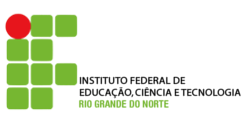 1ª Lista de exercícios – Química Geral IDê o nome de cada um dos seguintes elementos: a) C; b) K; c) Cl; d) Ni.Dê o símbolo de cada um dos seguintes elementos: a) bário; b) titânio; c) zinco; d) arsênico.a) O etilenoglicol, C2H6O2, é um ingrediente do fluido anticongelante para radiadores de automóveis. Sua densidade é 1,11 g/ cm3 a 20ºC. Se você precisa de exatamente 500 mL desse líquido, qual é a massa necessária do composto, em gramas? b) Um químico necessita de 2,00 g de um composto líquido de densidade de 0,781 g/cm3. Que volume do composto é necessário? c) Determine se os compostos nos itens anteriores, quando misturados com água, flutua sobre a mesma.Expresse os seguintes números em notação científica: a) 0,054; b) 5462; c) 0,000792.Dê o número de algarismos significativos em cada um dos seguintes casos: a) 0,0123 g; b) 3,40 x 103 mL; c) 1,6402 g; d) 1,020 L.Realize a seguinte operação e dê a resposta com o número correto de algarismos significativos:(0,0546) (16,0000) + (7,779/55,85)Efetue as operações a seguir, utilizando o número correto de algarismos significativos e a unidade correta:0,0023 m x 315 m84,25 kg – 0,0175 kg(184,45 g – 94,45 g)/(31,4 mL – 9,9 mL)Faça as seguintes conversões: a) 25,5 mg para g; b) 4,0x10-10m para nm; c) 1,48x102 kg para g; d) 8,2 mg/mL para µg/L.Efetue as seguintes conversões: a) 50ºC para ºF; b) 60 ºC para K; c) 55ºF para K.O diamante tem uma densidade de 3,513g/cm3. A massa dos diamantes é medida frequentemente em quilates, sendo 1 quilate = 0,200g. Qual é o volume (em centímetros cúbicos) de um diamante de 1,50 quilate?Descreva a principal contribuição para a ciência de cada um dos seguintes cientistas: a) Dalton   b. Thomson         c. Millikan      d. RutherfordO laser, na maioria das impressoras a laser, funciona com um comprimento de onda de 770 nm. Qual é a energia de um único fóton de luz de 770 nm?Uma energia de 2,0 x 102 kJ/ mol é necessária para fazer com que um átomo de césio em uma superfície metálica perca um elétron. Calcule o comprimento de onda mais longo possível da luz que pode ionizar um átomo de césio.A linha mais proeminente no espectro de mercúrio é encontrada em 253 nm. Outras linhas são situadas em 365 nm, 405 nm, 436 nm, e 1014 nm.Qual dessas linhas representa a luz mais energética?Qual é a frequência da linha mais proeminente? Qual é a energia de um fóton com esse comprimento de onda?A energia emitida quando um elétron passa de um estado de maior energia para um de menor energia em qualquer átomo pode ser observada como radiação eletromagnética.Qual envolve a emissão de uma menor quantidade de energia no átomo de H: um elétron mudando de n =  4 para n = 2 ou um elétron que passa de n = 3 para n = 2.Calcule o comprimento de onda (em nm) associado a uma bola de golfe de 1,0 x 102 g viajando a uma velocidade de 20 m/s. A que velocidade uma bola de golfe pode viajar para que tenha um comprimento de onda de 5,6 x 10-3 nm?Números quânticos:Quando n=4, quais são os valores possíveis de l?Quando l=2, quais são os valores possíveis de ml?Para um orbital 4f, quais são os valores possíveis de n, l e ml?Usando o princípio da incerteza de Heisenberg, calcule a incerteza na posição de um mosquito de 1,50 mg movendo-se a uma velocidade de 1,40m/s, sabendo que a velocidade está dentro da faixa de ± 0,01m/s.Quantos orbitais podem ter as designações 5p, 3dz, 4d, n=5 e n=4?Qual o número máximo de orbitais que podem ser identificados em cada um dos seguintes conjuntos de números quânticos? Quando “nenhum” for a resposta correta, explique o seu raciocínio.n=3, l=0 e ml=1n=5, l=1n=2, l =3Quantas superfícies nodais são associadas a cada um dos seguintes orbitais: a) 2s; b) 5d e c) 5f?Escreva as configurações eletrônicas para os seguintes átomos: a) Al; b) Br; c) Ba; d) CoApresente a configuração eletrônica no estado fundamental para as seguintes espécies:a) Fe     b) Cr+1     c) S-2    d) Zn+2Bons Estudos!